Leçon 1.1	 Devoirs 2			Nom ___________________________________A.  La pratique orale: Make a list of 9 body parts and then teach them to a parent.	Intl: ________________________________	______________________________	__________________________________________________	______________________________	__________________________________________________	______________________________	________________________B.  Avoir mal:  Using the pictures write a short sentence describing a symptom of each person and a second sentence describing what hurts.  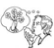 		Ex: 			Elle éternue parce qu’elle a des allergies.  Elle a mal à la tête.			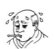     		1.  __________________________________________________________________________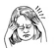 		2.  __________________________________________________________________________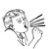 		3.  __________________________________________________________________________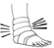 		4.  __________________________________________________________________________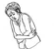 		5.  __________________________________________________________________________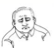 		6.  __________________________________________________________________________C.   Complete the sentences describing what hurts, circling the correct article and match       with the cause. 1.  J’ai mal au/à la _______________________ parce que _____	a.  j’ai glissé2.  J’ai mal au/à la ________________________ parce que _____	b.  je suis tombé(e)3.  J’ai mal au/à la _______________________ parce que _____	c.  je me suis cassé le bras4.  J’ai mal au/à la _______________________ parce que _____	d.  j’ai attrapé un rhume5.  J’ai mal au/à la _______________________ parce que _____	e.  j’ai des allergiesD.   Describe what the following people did NOT do last weekend.  1.  (s’acheter)	Mélanie ___________________________________________ des fruits.2.  (faire)		Hélène et Julien ___________________________________________ une 					promenade.3.  (voir)		Nous ___________________________________________ des lions dans le parc!4.  (aller)		Mon frère ___________________________________________ à Paris.5.  (prendre)		Vous ___________________________________________ un bon repas au café.E.  By looking at the pictures of the following people.  Come up with a sequence of THREE things that happened leading up to what you see.Example:  He went upstairs to clean the bathroom.  He cleaned the floor.  He slipped.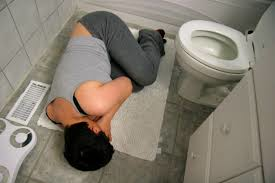 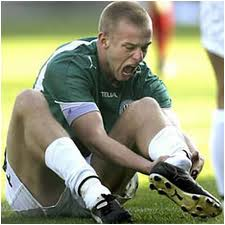 				_____________________________________________________				_____________________________________________________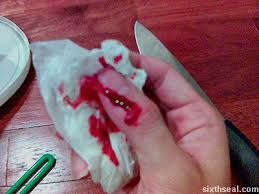 		______________________________________________________		______________________________________________________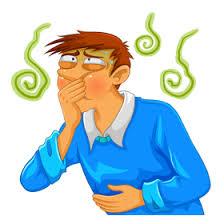 				_____________________________________________________				____________________________________________________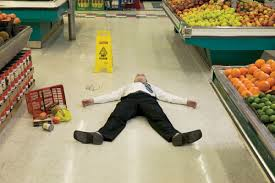 		______________________________________________________		______________________________________________________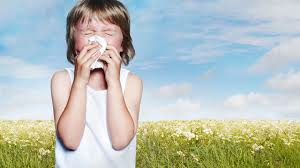 			________________________________________________________			________________________________________________________